Warszawa, 24 kwietnia 2017 r.Poznaliśmy laureatów Fryderyków 2017 w kategoriach muzyki poważnej!W poniedziałek, 24 kwietnia 2017 roku w Studio Koncertowym Polskiego Radia im. Witolda Lutosławskiego odbyła się 23. gala wręczenia Nagród Akademii Fonograficznej Fryderyk 2017 w kategoriach muzyki poważnej. Uroczystość była transmitowana na żywo w Programie Drugim Polskiego Radia oraz poprzez video stream w internecie. Największe uznanie Akademii zdobyli: Kwartet Śląski, nagrodzony dwiema statuetkami za album z nagraniami Grażyny Bacewicz oraz Paweł Łukaszewski – kompozytor utworów na dwóch płytach wyróżnionych Fryderykiem w kategorii Album Roku Muzyka Kameralna oraz Album Roku Muzyka Współczesna.Nagrodą Złoty Fryderyk za całokształt osiągnięć artystycznych został uhonorowany Piotr Paleczny.Uroczystość otworzył i zamknął występ Polskiej Orkiestry Radiowej pod dyr. Michała Klauzy. Usłyszeliśmy też  Piotra Orzechowskiego „Pianohooligana”, Aleksandrę Kuls-Koziak i Marcina Koziaka oraz Zespół Śpiewaków Miasta Katowice „Camerata Silesia” pod dyr. Anny Szostak. Galę poprowadził Jacek Hawryluk.Laureaci statuetki odbierali z rąk dyrektora Agencji Muzycznej Polskiego Radia – Piotra Iwickiego, dyrektor Programu Drugiego Polskiego Radia – Małgorzaty Małaszko-Stasiewicz, wybitnego pianisty Janusza Olejniczaka, prezesa Stowarzyszenia Autorów ZAiKS – Janusza Foglera, kompozytora i dyrygenta, przedstawiciela prezydium ZAiKSu - Miłosza Bembinowa  oraz Wiceministra Kultury i Dziedzictwa Narodowego – Jarosława Sellina.Artyści zostali nagrodzeni w 8 kategoriach.Laureaci nagrody FRYDERYK 2017 – MUZYKA POWAŻNAAlbum roku muzyka chóralna, oratoryjna i operowaDE PROFUNDIS – Polish Psalms of the 20th and 21st Century (Komp.: M.T. Łukaszewski, A. Koszewski, M. Bembinow, M. Jasiński, R. Twardowski, J. Świder, M. Zieliński, A. Bielerzewski, P. Łukaszewski, Ł. Urbaniak)Chór Narodowego Forum Muzyki pod dyr. Agnieszki Franków-ŻelaznyRealizacja nagrania: Andrzej Sasin, Aleksandra NagórkoNarodowe Forum Muzyki im. Witolda Lutosławskiego / CD AccordAlbum roku muzyka dawnaJ.S. BACH: Sonaty BWV 525-530Marek Toporowski, Irmina Obońska, Mark CaudleRealizacja nagrania: Franciszek KozłowskiStowarzyszenie PRO MUSICA ORGANA / DUXAlbum roku recital solowySEQUENZA. Janusz Wawrowski (skrzypce)(komp. Eugène Ysaÿe, Bjarne Brustad, Grażyna Bacewicz, Krzysztof Penderecki, Luciano Bario, Tomasz Jakub Opałka, Dariusz Przybylski)Realizacja nagrania: Andrzej Sasin, Aleksandra NagórkoWarner Music Poland / Warner ClassicsAlbum roku muzyka kameralnaPAWEŁ ŁUKASZEWSKI - MUSICA PROFANA 1 Ewa Guz-Seroka, Anna Mikołajczyk-Niewiedział, Anna Lubańska, Robert Gierlach, Kamila Wąsik-Janiak, Piotr Hausenplas, Romuald GołębiowskiRealizacja nagrania: Katarzyna Rakowiecka-RojszaDUXAlbum roku muzyka symfoniczna i koncertującaMAKSYMIUK & SINFONIA VARSOVIA(komp. Debussy, Prokofiew, Strawiński, Baird, Maksymiuk, Jarzębski, Bacewicz, Bach, Rossini, Mozart, Bartok)Sinfonia Varsovia pod dyrekcją Jerzego MaksymiukaRealizacja nagrania: Lech Dudzik, Gabriela BlicharzWarner Music Poland / Warner ClassicsAlbum roku muzyka współczesnaPAWEŁ ŁUKASZEWSKI - IV Symfonia – Symfonia o Bożym MiłosierdziuAnna Mikołajczyk-Niewiedział, Maciej Nerkowski, Orkiestra i Chór Opery i Filharmonii Podlaskiej, Violetta Bielecka, Barbara Ewa Rafałko, dyr. Wojciech MichniewskiRealizacja nagrania: Andrzej BrzoskaMusica Sacra EditionNajlepszy album polski za granicąGRAŻYNA BACEWICZ: Complete String Quartets (2CD)Kwartet ŚląskiRealizacja nagrania: Beata Jankowska-BurzyńskaChandosNajwybitniejsze Nagranie Muzyki PolskiejGRAŻYNA BACEWICZ: Complete String Quartets (2CD)Kwartet ŚląskiRealizacja nagrania: Beata Jankowska-BurzyńskaChandosGale Fryderyk 2017 organizują Związek Producentów – Audio Video i agencja STX Jamboree przy współpracy Programu Drugiego Polskiego Radia, Programu Drugiego Telewizji Polskiej, oraz Stowarzyszenia Autorów ZAiKS. Laureatów nagród Fryderyk 2017 w kategoriach muzyki rozrywkowej i jazzowej poznamy w środę, 26 kwietnia, podczas uroczystej gali w Teatrze Polskim. Podczas koncertu towarzyszącego wręczaniu najważniejszych nagród muzycznych w Polsce wystąpią najlepsi polscy artyści nominowani w tym roku do Fryderyków, wielu z nich w specjalnych duetach: Organek, Hey, Raz Dwa Trzy z BeMy, Buslav z Xxanaxx, Piotr Zioła z Bisz & Radex, Łąki Łan z Sorry Boys czy Mesajah z towarzyszeniem oprawiającej galę muzycznie – formacją L.U.C & Rabel Babel Ensemble. Usłyszymy także tegorocznego laureata Złotego Fryderyka, legendę polskiego rocka i bluesa, zespół Dżem. Gościem specjalnym tej, organizowanej od 23 lat, gali muzycznej – będzie dwukrotny zdobywa nagrody Grammy, wybitny amerykański wokalista jazzowy Gregory Porter.Statuetki Fryderyk 2017 zostaną przyznane w 9 kategoriach muzyki rozrywkowej i 3 kategoriach jazzowych. Tak jak w poprzednich edycjach, statuetkę dla zwycięskich albumów muzyki rozrywkowej oraz jazzowej otrzymają zarówno wykonawcy jak i producenci. W kategorii Utwór roku statuetki trafią do wykonawcy, autora tekstu oraz kompozytora muzyki nagrodzonego utworu. Nagrodą Złoty Fryderyk za całokształt osiągnięć artystycznych zostaną uhonorowani: zespół Dżem (muzyka rozrywkowa) i Urszula Dudziak (muzyka jazzowa) .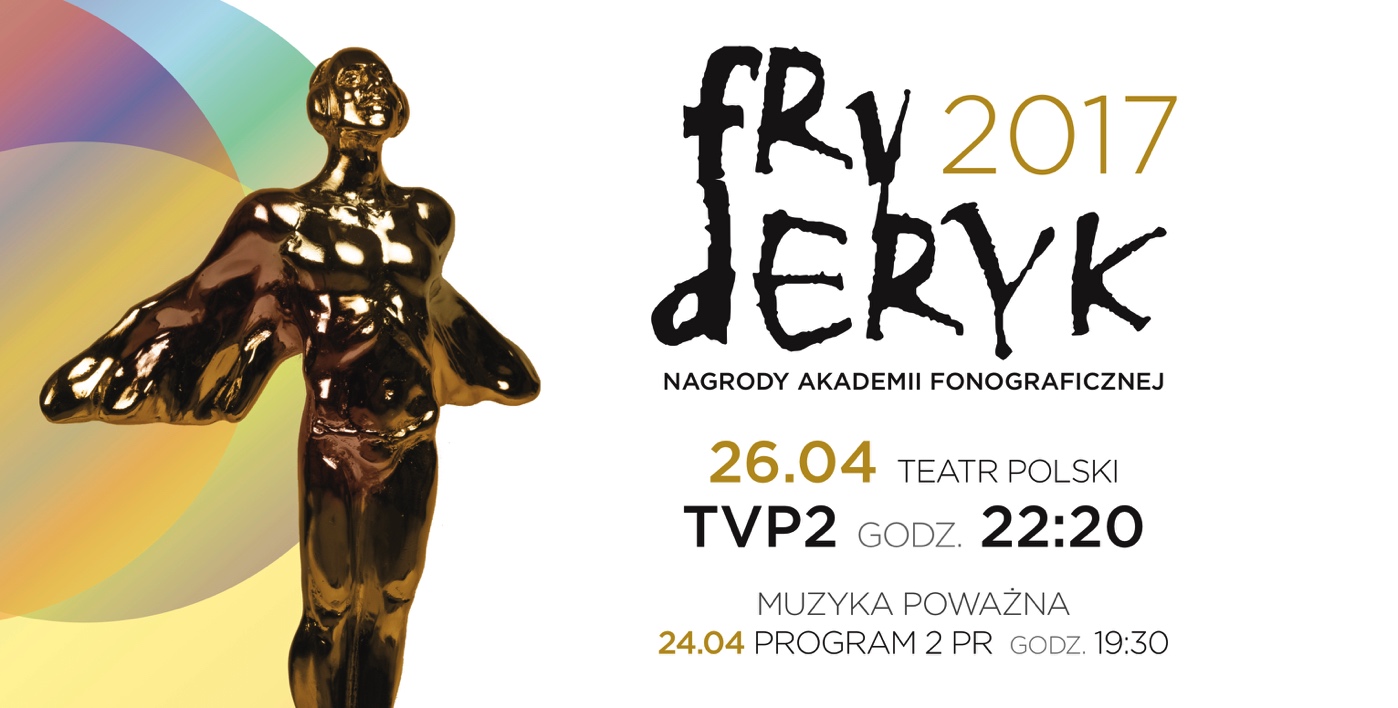 Dzięki współpracy z oficjalnym partnerem muzycznym, specjalna Playlista ze wszystkimi nominowanymi w tym roku utworami jest dostępna w serwisie streamingowym TIDAL, dostępnym dla klientów sieci Play.Organizatorami Gali Wręczania Nagród Akademii Fonograficznej Fryderyk 2017 są: Związek Producentów Audio - Video ZPAV i Agencja STX JAMBOREE. Oficjalny Partner: Stowarzyszenie Autorów ZAiKS www.zaiks.pl Oficjalny Partner Muzyczny: serwis streamingowy TIDAL w sieci PLAY.Patronat honorowy nad wydarzeniem objął: Minister Kultury i Dziedzictwa Narodowego.Patroni Medialni: Program Drugi Telewizji Polskiej, Radio ZETChilli, Co Jest Grane, AMS, TVP Kultura, magazyn „Uroda Życia”, portal Party.pl, magazyn „KMAG”, magazyn „Esquire”, Multikino, portal Onet.pl. Partnerzy koktajlu: francuskie salony fryzjerskie Franck ProvostKontakt dla mediów:STX JAMBOREEIzabela Sobierajska tel. kom. 693 766 841 media@stx-jamboree.comQL CITY Music & Entertainment PRKatarzyna Kowalewskatel. kom. 781 268 180k.kowalewska@qlcity.plWięcej informacji na stronach: https://www.facebook.com/GalaFryderykhttp://fryderyki.zpav.pl www.galafryderyk.pl 